Základní škola a mateřská škola Rokytnice okres Přerov příspěvková organizace  751 04 Rokytnice 89,   581 211 850, mobil 732 564 764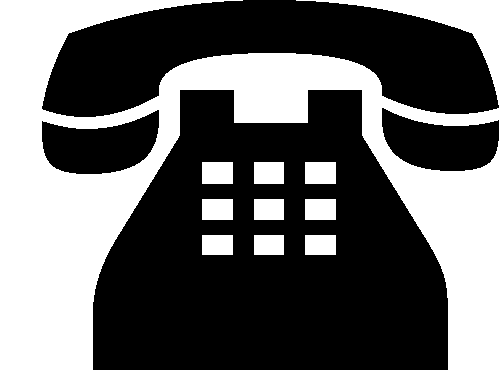                               IČO: 75 02 92 01, e-mail: hilbertova@skolarokytnice.cz  , www.skolarokytnice.cz                     ŽÁDOST O PŘIJETÍ DÍTĚTE K MIMOŠKOLNÍMU VZDĚLÁVÁNÍ - ŠD
Správní orgán (škola)Základní škola a mateřská škola Rokytnice, okres Přerov, příspěvková organizaceMgr. Lenka Hilbertová,  ředitel/ka školyŽadatel (zákonný zástupce dítěte)Jméno a příjmení, datum narození:  ..………………………….……………………………………...Místo trvalého pobytu: ………………………………………………………………………………..Jiná adresa pro doručování: ………………………………………………………………………….Další kontaktní údaje (e-mail, telefon – nepovinné kontaktní údaje): ……………………………….Účastník řízení (dítě)Jméno a příjmení dítěte: ………….…………………………………………………………………...Datum narození: ………………………………………………………………………………………Trvalé bydliště: ……………………………………….…………………………………….................Doplňující informace k žádosti (pokud jsou uvedeny v kritériích školy, jsou potřebné k posouzení):…………………………………………………………………………………………………Žádám o přijetí dítěte k MIMOŠKOLNÍMU VZDĚLÁVÁNÍ Základní školy a mateřské školy Rokytnice  ode dne 1. 9. 2020.ZŠ a MŠ Rokytnice je správcem osobních údajů. Informace o zpracování svých osobních údajů naleznete na www. skolarokytnice.cz. Se všemi podmínkami přijetí do základní školy jsem byl/a seznámen/a. Prohlašuji, že údaje, které jsem uvedl/a v žádosti, jsou pravdivé. V …………………………… dne ……………………………………..
Podpis zákonného zástupce: …………………………………………